State Coed/Girls Soccer Tournament 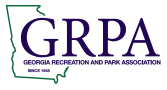 Information PacketWhen: Dec 1-2 2017.Who: U8-U12 Girls, U8-U14 Coed. Must be 7 prior to August 1st 2017.Where: Dalton Parks and Recreation. 	Durkin Soccer Complex: 310 Smith Industrial Blvd. Dalton, GA 30721	Nix Complex (Vinning & Causby Field): 904 Civic Dr. Dalton, GA 30721	Mack Gatson Community Center: 218 North Fredrick Street                   Dalton, GA 30721Lakeshore Park: 28 Cedar Street. Dalton, GA 30721Entry Fee: $100   Single elimination Tournament Tournament Directors: Will Chappell, Athletic Manager 706-508-8626       Victor Rodriguez, Athletic Coordinator 706-463-2231 Roster Check in:  Please check in no later than 30 minutes prior to your team’s first game.      Check in will be at location of your game.Hotels:		Please visit http://www.visitdaltonga.com/visitors-bureau/comfy-beds-await-you/ for a listing of hotels.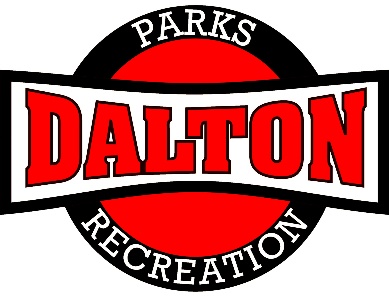 